Name of Journal: World Journal of GastroenterologyESPS Manuscript NO: 29124Manuscript Type: EDITORIALGastrointestinal neuromuscular apparatus: an underestimated target of gut microbiota Guarino MPL et al. Microbiota and intestinal motilityMichele Pier Luca Guarino, Michele Cicala, Lorenza Putignani, Carola SeveriMichele Pier Luca Guarino, Michele Cicala, Digestive Disease Unit of Campus Bio Medico University of Rome, 00128 Rome, ItalyLorenza Putignani, Unit of Parasitology, Bambino Gesù Children's Hospital, IRCCS, 00100 Rome, ItalyCarola Severi, Department of Internal Medicine and Medical Specialties, University Sapienza, 00100 Rome, ItalyAuthor contributions: The authors contributed equally to this work. Conflict-of-interest statement: The author has no conflict of interests.Open-Access: This article is an open-access article which was selected by an in-house editor and fully peer-reviewed by external reviewers. It is distributed in accordance with the Creative Commons Attribution Non Commercial (CC BY-NC 4.0) license, which permits others to distribute, remix, adapt, build upon this work non-commercially, and license their derivative works on different terms, provided the original work is properly cited and the use is non-commercial. See: http://creativecommons.org/licenses/by-nc/4.0/Manuscript source: Invited manuscriptCorrespondence to: Michele Pier Luca Guarino, MD, PhD, Unità di Gastroenterologia, Università Campus Bio-Medico, Via Alvaro del Portillo 200, 00128 Rome, Italy. m.guarino@unicampus.itTelephone: +39-6-22541606Fax: +39-6-22541456Received: July 29, 2016Peer-review started: August 2, 2016First decision: September 28, 2016Revised: October 13, 2016Accepted: November 14, 2016Article in press:Published online:AbstractOver the last few years, the importance of the resident intestinal microbiota in the pathogenesis of several gastro-intestinal diseases has been largely investigated. Growing evidence suggest that microbiota can influence gastro-intestinal motility. The current working hypothesis is that dysbiosis-driven mucosal alterations induce the production of several inflammatory/immune mediators which affect gut neuro-muscular functions. Besides these indirect mucosal-mediated effects, the present review highlights that recent evidence suggests that microbiota can directly affect enteric nerves and smooth muscle cells functions through its metabolic products or bacterial molecular components translocated from the intestinal lumen. Toll-like receptors, the bacterial recognition receptors, are expressed both on enteric nerves and smooth muscle and are emerging as potential mediators between microbiota and the enteric neuromuscular apparatus. Furthermore, the ongoing studies on probiotics support the hypothesis that the neuromuscular apparatus may represent a target of intervention, thus opening new physiopathological and therapeutic scenarios.Key words: Microbiota; Gastrointestinal motility; Smooth muscle; Enteric nervous system; Probiotics; Irritable bowel syndrome © The Author(s) 2016. Published by Baishideng Publishing Group Inc. All rights reserved.Core tip: This article reviews the current evidence of gut microbiota and neuromuscular apparatus connection that results to be both direct and indirect. Besides dysbiosis-driven mucosal inflammatory mediators, recent evidence suggests that gut neuromuscular apparatus can be modulated directly by microbiota metabolic products or circulating bacterial molecular components translocated from the intestinal lumen. Guarino MPL, CicalaM, Putignani L, Severi C. Gastrointestinal neuromuscular apparatus: an underestimated target of gut microbiota. World J Gastroenterol 2016; In pressINTRODUCTIONMicrobiota and gut motility are clearly associated, but it's difficult to establish what plays the major role in influencing the other. According to the classical theory, gastrointestinal (GI) motility can affect the microbiota in terms of amount, location and diversity. This concept is mainly supported by the association between different GI motility disorders and small intestinal bacterial overgrowth (SIBO)[1,2]. GI motility disorders and alterations of migrating motor complex (MMC), that eliminates residual content through the GI tract during periods of fasting, predispose to SIBO because bacteria are not swept from the small bowel into the colon, as reported in experimental models and specific clinical conditions[3-5]. Neuropathic and myopathic diseases, such as scleroderma and polymyositis, seem to be associated with SIBO[1,6] as well as conditions associated to long-standing diabetes, such as gastroparesis[7].On the other hand, both in vivo and in vitro evidence highlights that microbiota can affect GI motility[8,9]. In studies conducted on germ-free animals, impairment of neural and motor functions of the GI tract due to reduced expression of neurotransmitters and contractile proteins, were reversed by gut colonization[10]. Moreover, probiotics have been shown to affect GI motility in vivo and in vitro. Prebiotic or probiotic therapies are associated with a significant clinical improvement in irritable bowel syndrome (IBS)[11,12] and animal studies suggest that the neuromuscular apparatus could represent a target for probiotics[13-15]. Finally, dysbiosis is associated with significant alterations in intestinal transit time[16].By interacting directly with mucosal environment, the microbiota impacts intestinal mucosal functions and permeability, and influences local and systemic inflammatory activity[12]. In normal conditions neuromuscular apparatus is not in contact with the luminal content and quite inaccessible by the luminal microbes. However, dysbiotic conditions cause an increase in mucosal inflammation and intestinal paracellular permeability[17,18] (Figure 1) with possible translocation of pathogens, toxins, antigens and bacteria in the circulatory system[16,19,20]. GI motility might then be affected by microbiota essentially by two mechanisms: an indirect mechanism driven by the inflammatory mediators released by the mucosal immune system and a direct mechanism driven both by the release of end products of bacterial fermentation and bacterial substances. INDIRECT EFFECTSThe potential for the microbiota to produce inflammatory alterations in the gut microenvironment deranging gastrointestinal motor function prompts to a unifying hypothesis for the role of the microbiota in the pathogenesis of irritable bowel syndrome (IBS). To support a role of the microbiota in IBD pathophysiology is the evidence that an acute episode of gastroenteritis precedes the onset of IBS, a specific condition called post-infectious IBS (PI-IBS)[11,21,22]. PI-IBS is characterized by persistent abdominal discomfort, bloating and diarrhea, despite the elimination of the causative pathogen. In this condition, the imbalance in microbiota composition leads to low-grade inflammation followed by alteration of the sensory and motor bowel functions. An increased amount of immune cells in the colonic, ileal, and jejunal mucosa of IBS patients has been largely reported[23,24]. The persistent inflammatory state is also characterized by increased mucosal interleukin 1β levels and mast cells count, as well as activation of entero-endocrine cells (EC), mainly those producing serotonin (5-HT)[25-28]. The interesting data is that most of these mucosal alterations persist for over a year and thus could contribute to the persistence of a PI-IBS. Therefore, the mucosal inflammation resulting from an acute infection can lead to a dysfunction of intestinal motility and 5-HT could play a pivotal role as its release increases motility and secretion, features which may explain diarrheal symptoms frequent in PI-IBS patients[29]. With an experimental model of primary infection with Trichinella spiralis, that causes hypercontractility of intestinal muscle persisting for over 20 days after the infection was cleared, it was shown that chronic immune response may extend to smooth muscle layers[30]. In this model, the levels of Th2 cytokines (interleukins 4, 5, and 13) resulted increased during the acute infection but not thereafter, whereas cyclooxygenase-2 (COX-2) and relative enzymatic activity localized to muscle remained significantly increased. These effects did not occur in athymic mice, suggesting a crucial role of T cells in the impairment of intestinal muscle function in post-infective disorders[30]. The role of COX-2 in muscle impairment during inflammation has been reported both in animal and humans. During severe mucosal inflammatory conditions, it has been shown in colonic muscle cells an altered expression of contractile key-signaling molecules and an increase in nuclear factor NF-kB DNA binding, which is low or absent in normal colonic muscle cells[31-33]. In human colonic smooth muscle, NF-kB activation leads to inflammatory gene expression of COX-2 and to production of prostaglandin E (PGE), both widely considered responsible for muscle cell impairment[34-37].Mediators released by the colonic mucosa of IBS patients are able to activate aberrant responses in the enteric nervous system[38,39] and to impair contractility of human colonic smooth muscle likely through a receptor-dependent mechanism[40]. Histamine and proteases, two soluble inflammatory products obtained from IBS biopsy supernatants, are able to excite visceral afferents neurons and to cause hyperalgesia and allodynia when introduced into the colon of mice[41,42]. Beside increased visceral sensory activation, the soluble products found in supernatants derived from the colon of IBS patients have been shown to evoke excitatory cholinergic longitudinal muscle contractions in the guinea pig ileum[43]. This effect correlates with the number of mast cells and the activation of the nerve fibers appears to be mediated by the activation of different receptors, including transient receptor potential vanilloid subfamily member 1 (TRPV1), purinergic and prostanoids receptors[43].Many studies have been conducted in attempt to identify a specific pattern of intestinal faecal microbiota in IBS patients and, although heterogeneity of IBS patients, qualitative and quantitative alterations in intestinal microflora have been found. Differently from traditional microbial culture-based techniques, studies using DNA-based techniques showed that specific fecal and mucosal microbiota composition are associated with different subgroups of IBS patients, even if these investigations have produced non univocal results. Some studies reported increased abundance of Proteobacteria and Firmicutes and reduction in Actinobacteria and Bacteroidetes in patients with IBS[11,44] while others reported a decreased amount of Lactobacilli and Bifidobacteria[45]. A very recent meta-analysis demonstrated that composition of IBS patients microbiota vary across geographical regions. The study reported a decreased numbers of Bifidobacteria and Lactobacillus and increased numbers of Escherichia coli and Enterobacterium in Chinese IBS patients with no significant differences in the abundance of Bacteroides and Enterococcus. On the other hand, a decreased numbers of Bifidobacteria and increased numbers of Bacteroides were found in IBS patients from other regions of the world[46]. The strict relationship between dysbiosis and GI motility in IBS need to be further elucidated as one of the major challenges in IBS is the absence of an animal model that fully represent this condition. DIRECT EFFECTSNew physiopathologic and therapeutic scenarios have arisen by the recent evidence highlighting that microbiota metabolic products or bacterial molecular components can directly affect enteric nerves and smooth muscle cells functions.Fermentation productsThe microbiota is a formidable metabolic "organ", not only able to capture calories from food but also to elaborate a large amount of compounds such as short-chain fatty acids (SCFAs), neurotransmitters homologs and gases that can act directly with the enteric neuromuscular apparatus[47]. SCFAs such as acetate, propionate, and butyrate are produced by bacterial fermentation of dietary fibers. SCFAs exert multiple beneficial effects and act both as signal transduction molecules, via G-protein coupled free fatty acid receptors (FFAR2, FFAR3, OLFR78, GPR109A) and regulators of gene expression[48]. Besides improving the intestinal environment, SCFAs directly affect various host peripheral tissues, generate potent motor responses and have a considerable role in regulating the propulsive activity of the gut, both in animal models and in humans. SCFAs, when administered into the human terminal ileum, have been shown to increase parietal tone and stimulate ileal propulsive contractions[49,50]. This compounds are suggested to act via either extrinsic or intrinsic afferent neurons which can ultimately stimulate myenteric cholinergic neurons[51]. Most of these responses are not observed in mucosal free preparations, suggesting that SCFAs receptors are located on mucosal EC cells. In particular, propionate acts on receptors in the mucosa causing the release of 5-HT from EC cells that activates, through 5-HT4 receptors on the endings of intrinsic primary afferent neurons, the enteric peristaltic reflex pathways[51]. In the rat distal colon, propionate causes also tonic contraction via prostaglandin release[52]. Similarly, butyrate and acetate may also affect GI motility through several mechanisms including direct effects on smooth muscle and myenteric neurons[53] and production of mucosal 5-HT[54]. SCFAs receptors have been also localized in mucosal EC cells containing peptide YY (PYY) that might represent another important messenger in transducing this contractile signal[55]. However, the effect of these metabolites still remain controversial; a recent human study found no significant differences in global motility index after intracolonic infusion of SCFAs[56].Deconjugated bile salts, another bacterial metabolite[57], have also been reported to affect gastrointestinal motility through activation of transmembrane G-protein coupled receptor (TGR5)[58]. In animals, TGR5 have been detected in inhibitory intestinal motor neurons and on gallbladder smooth muscle cells[59]. The direct activation of TGR5 causes relaxation of the smooth muscle cells and inhibition of gallbladder contractility resulting in gallbladder filling. In humans, treating normal gallbladder muscle cells with a hydrophobic bile acid, the tauro-chenodeoxycholic acid, results in impairment of contraction to cholecystokinin due to a significant reduction in receptor binding and an increase in inflammatory mediators and oxidative stress[60,61]. These latter abnormalities, observed also in gallstone patients, are prevented by treatment with the hydrophilic ursodeoxycholic acid[61,62].Among microbiota compounds that might influence GI motility, there is tryptamine, a secondary metabolite resulting from the transformation of the aromatic amino acid tryptophan, that mimics the serotonin stimulatory effects on motility in ex vivo preparations of guinea pig ileum[63]. It is of note that most genes encoding amino-acid-metabolizing enzymes involved in the synthesis of neurotransmitters (catecholamines, serotonin/melatonin, acetylcholine) are present in the microbiota genome[64]. Commensal bacteria have also been shown to be a significant source of nitric oxide (NO), a key molecule in the control of gut motor functions[65].Finally, fermentation by the anaerobic flora of the undigested polysaccharide fraction of certain carbohydrates generates gases, mostly hydrogen (H2) and methane (CH4). Even if clinical studies are still controversial, experimental evidence has been provided that methane is not an inert intestinal gas since it can affect the intestinal neuromuscular function[66]. In animal models, it has been shown that intestinal methane infusion slowed down small intestinal transit time and augmented ileal circular muscle contractile activity[66,67]. In turn, in an ex vivo experiment on guinea pig gut, H2 by itself has been reported to significantly shorten colonic transit times, this effect being restored by methane[68]. Finally, the resident sulfate-reducing bacteria produce hydrogen sulfide (H2S) that inhibits intestinal contractile activity acting on interstitial cells of Cajal and enteric extrinsic neurons[66]. The effects of fermentation products on GI motility are summarized in table 1.Bacterial molecular componentsOne of the main mechanisms of bacterial recognition are toll-like receptors (TLRs) a family of pattern recognition receptors that are emerging as potential mediators between microbiota and the enteric neuromuscular apparatus. TLR-dependent signaling regulates structural integrity in both the myenteric and submucosal plexus[69,70]. The mRNA encoding for TLRs have been detected on neurons[71], glial[72] and smooth muscle cells[73]. TLR-2 activation on smooth muscle leads to the production of neurotrophins that enhance the structural and functional integrity of the enteric nervous system [74]. In acute inflammatory conditions an excessive increase of mucosal permeability leads to luminal bacteria/endotoxins translocation[75]. Bacteria or bacterial products can migrate from the intestinal lumen to mesenteric lymph nodes, or the circulation, due to the disruption of the normal host/flora equilibrium as reported in cirrhosis[76], inflammatory bowel diseases[77] and recently in diarrhea-predominant IBS patients[78].Most evidence on the effects of bacterial components on the neuromuscular apparatus derives from studies on lipopolysaccharide (LPS), the major component of the outer membrane of Gram-negative bacteria. Although the exact mechanisms whereby LPS is able to impair muscle contractility are still to be established, various targets have been demonstrated. LPS can directly activate muscular TLR4 inducing a time- and concentration-dependent impairment of contractility associated to cytoskeleton alterations, together with an intracellular oxidative imbalance as shown on human colonic smooth muscle cells[79] (Figure 2). Many of these effects persisted even after LPS withdrawn suggesting that motility dysfunction might play a pivotal role both during an acute infective process and after its resolution. In an experimental model that enables to stimulate human intestinal mucosa in a polarized fashion with LPS[37], it has been shown that LPS affects enteric contractility both through translocation from the mucosa and submucosa, with subsequent activation of TLR expressed in muscle, and through mucosal production of oxygen free radicals. LPS effects on human smooth muscle were reversed by the H2O2 scavenger catalase, by NFkB transcription inhibitors and by indomethacin, which blocks activation of COX2[37]. Besides, LPS can directly activate macrophages embedded within the intestinal muscularis externa that produce inflammatory mediators that indirectly alter smooth muscle contractility[80,81].Interestingly, the expression of multiple TLRs receptors subtypes differentially activated by bacterial antigens on the enteric neuromuscular apparatus seems to allow a discrimination between pathogens and probiotics, as reported for both human enteric glial[72], smooth muscle cells[73,82]. The crosstalk between TLRs subtypes is emerging as an important regulatory defense mechanism also in neuromuscular apparatus[83]. On human colonic smooth muscle cells, it has been observed that the activation of TLR2, whose ligands are the components of the outer membrane of Gram-positive bacteria, prevents LPS-induced muscular alterations. By interacting with this receptor, Lactobacillus rhamnosus GG (LGG) is able to reduce LPS-induced NFkB activation and inflammatory IL6 secretion cytokine and to restore the levels of secretion of anti-inflammatory cytokine IL10[82]. These in vitro studies support the recent evidence that indicates the neuromuscular apparatus as possible target for probiotics[13-15]. Escherichia coli strain Nissle 1917 specifically modulates contractility of human colonic muscle strips[84], Lactobacillus species regulate jejunal motility[14], colonic neuron excitability[15] and attenuate post-infective muscle hypercontractility[85]. Bifidobacterium and Lactobacillus also alleviate visceral hypersensitivity and recover intestinal barrier function as well as inflammation[86]. Also in humans recent evidence further suggests that probiotics might be effective in neuro-motor disorders[87,88].CONCLUSIONIn summary, the current working hypothesis is that dysbiosis-driven mucosal alterations induce the production of several inflammatory/immune mediators which affect gut neuro-muscular functions suggesting a potential for disturbances in the microbiota to elicit directly intestinal dismotility or, if sustained, to lead to chronic sensory-motor dysfunction. The understanding in these fields would hopefully open new therapeutic scenarios in GI disease with underlying neuromuscular disorders as manipulation of gut microbiota composition could also correct the mechanisms promoting development and maintenance of symptoms. REFERENCES 1 Dukowicz AC, Lacy BE, Levine GM. Small intestinal bacterial overgrowth: a comprehensive review. Gastroenterol Hepatol (N Y) 2007; 3: 112-122 [PMID: 21960820]2 Vantrappen G, Janssens J, Hellemans J, Ghoos Y. The interdigestive motor complex of normal subjects and patients with bacterial overgrowth of the small intestine. J Clin Invest 1977; 59: 1158-1166 [PMID: 864008 DOI: 10.1172/JCI108740]3 Nieuwenhuijs VB, Verheem A, van Duijvenbode-Beumer H, Visser MR, Verhoef J, Gooszen HG, Akkermans LM. The role of interdigestive small bowel motility in the regulation of gut microflora, bacterial overgrowth, and bacterial translocation in rats. Ann Surg 1998; 228: 188-193 [PMID: 9712563 DOI: 10.1097/00000658-199808000-00007]4 Gunnarsdottir SA, Sadik R, Shev S, Simrén M, Sjövall H, Stotzer PO, Abrahamsson H, Olsson R, Björnsson ES. Small intestinal motility disturbances and bacterial overgrowth in patients with liver cirrhosis and portal hypertension. Am J Gastroenterol 2003; 98: 1362-1370 [PMID: 12818282 DOI: 10.1111/j.1572-0241.2003.07475.x]5 Strid H, Simrén M, Stotzer PO, Ringström G, Abrahamsson H, Björnsson ES. Patients with chronic renal failure have abnormal small intestinal motility and a high prevalence of small intestinal bacterial overgrowth. Digestion 2003; 67: 129-137 [PMID: 12853724 DOI: 10.1159/000071292]6 Kaye SA, Lim SG, Taylor M, Patel S, Gillespie S, Black CM. Small bowel bacterial overgrowth in systemic sclerosis: detection using direct and indirect methods and treatment outcome. Br J Rheumatol 1995; 34: 265-269 [PMID: 7728404 DOI: 10.1093/rheumatology/34.3.265]7 Armbrecht U, Lundell L, Lindstedt G, Stockbruegger RW. Causes of malabsorption after total gastrectomy with Roux-en-Y reconstruction. Acta Chir Scand 1988; 154: 37-41 [PMID: 3354282]8 Quigley EM. Microflora modulation of motility. J Neurogastroenterol Motil 2011; 17: 140-147 [PMID: 21602990 DOI: 10.5056/jnm.2011.17.2.140]9 Barbara G, Stanghellini V, Brandi G, Cremon C, Di Nardo G, De Giorgio R, Corinaldesi R. Interactions between commensal bacteria and gut sensorimotor function in health and disease. Am J Gastroenterol 2005; 100: 2560-2568 [PMID: 16279914 DOI: 10.1111/j.1572-0241.2005.00230.x]10 Hooper LV, Wong MH, Thelin A, Hansson L, Falk PG, Gordon JI. Molecular analysis of commensal host-microbial relationships in the intestine. Science 2001; 291: 881-884 [PMID: 11157169 DOI: 10.1126/science.291.5505.881]11 Collins SM. A role for the gut microbiota in IBS. Nat Rev Gastroenterol Hepatol 2014; 11: 497-505 [PMID: 24751910 DOI: 10.1038/nrgastro.2014.40]12 Foxx-Orenstein AE, Chey WD. Manipulation of the Gut Microbiota as a Novel Treatment Strategy for Gastrointestinal Disorders. Am J Gastroenterol Suppl 2012; 1: 41–6 [DOI: 10.1038/ajgsup.2012.8]13 Massi M, Ioan P, Budriesi R, Chiarini A, Vitali B, Lammers KM, Gionchetti P, Campieri M, Lembo A, Brigidi P. Effects of probiotic bacteria on gastrointestinal motility in guinea-pig isolated tissue. World J Gastroenterol 2006; 12: 5987-5994 [PMID: 17009397 DOI: 10.3748/wjg.v12.i37.5987]14 Wang B, Mao YK, Diorio C, Pasyk M, Wu RY, Bienenstock J, Kunze WA. Luminal administration ex vivo of a live Lactobacillus species moderates mouse jejunal motility within minutes. FASEB J 2010; 24: 4078-4088 [PMID: 20519636 DOI: 10.1096/fj.09-153841]15 Kunze WA, Mao YK, Wang B, Huizinga JD, Ma X, Forsythe P, Bienenstock J. Lactobacillus reuteri enhances excitability of colonic AH neurons by inhibiting calcium-dependent potassium channel opening. J Cell Mol Med 2009; 13: 2261-2270 [PMID: 19210574 DOI: 10.1111/j.1582-4934.2009.00686.x]16 Sekirov I, Russell SL, Antunes LC, Finlay BB. Gut microbiota in health and disease. Physiol Rev 2010; 90: 859-904 [PMID: 20664075 DOI: 10.1152/physrev.00045.2009]17 Barbara G, Zecchi L, Barbaro R, Cremon C, Bellacosa L, Marcellini M, De Giorgio R, Corinaldesi R, Stanghellini V. Mucosal permeability and immune activation as potential therapeutic targets of probiotics in irritable bowel syndrome. J Clin Gastroenterol 2012; 46 Suppl: S52-S55 [PMID: 22955358 DOI: 10.1097/MCG.0b013e318264e918]18 Simrén M, Barbara G, Flint HJ, Spiegel BM, Spiller RC, Vanner S, Verdu EF, Whorwell PJ, Zoetendal EG. Intestinal microbiota in functional bowel disorders: a Rome foundation report. Gut 2013; 62: 159-176 [PMID: 22730468 DOI: 10.1136/gutjnl-2012-302167]19 Minemura M, Shimizu Y. Gut microbiota and liver diseases. World J Gastroenterol 2015; 21: 1691-1702 [PMID: 25684933 DOI: 10.3748/wjg.v21.i6.1691]20 Fukui H. Gut-liver axis in liver cirrhosis: How to manage leaky gut and endotoxemia. World J Hepatol 2015; 7: 425-442 [PMID: 25848468 DOI: 10.4254/wjh.v7.i3.425]21 Thabane M, Kottachchi DT, Marshall JK. Systematic review and meta-analysis: The incidence and prognosis of post-infectious irritable bowel syndrome. Aliment Pharmacol Ther 2007; 26: 535-544 [PMID: 17661757 DOI: 10.1111/j.1365-2036.2007.03399.x]22 Tam CC, Rodrigues LC, Viviani L, Dodds JP, Evans MR, Hunter PR, Gray JJ, Letley LH, Rait G, Tompkins DS, O'Brien SJ. Longitudinal study of infectious intestinal disease in the UK (IID2 study): incidence in the community and presenting to general practice. Gut 2012; 61: 69-77 [PMID: 21708822 DOI: 10.1136/gut.2011.238386]23 Barbara G, Cremon C, Carini G, Bellacosa L, Zecchi L, De Giorgio R, Corinaldesi R, Stanghellini V. The immune system in irritable bowel syndrome. J Neurogastroenterol Motil 2011; 17: 349-359 [PMID: 22148103 DOI: 10.5056/jnm.2011.17.4.349]24 Lee YJ, Park KS. Irritable bowel syndrome: emerging paradigm in pathophysiology. World J Gastroenterol 2014; 20: 2456-2469 [PMID: 24627583 DOI: 10.3748/wjg.v20.i10.2456]25 Spiller R, Lam C. An Update on Post-infectious Irritable Bowel Syndrome: Role of Genetics, Immune Activation, Serotonin and Altered Microbiome. J Neurogastroenterol Motil 2012; 18: 258-268 [PMID: 22837873 DOI: 10.5056/jnm.2012.18.3.258]26 Wang LH, Fang XC, Pan GZ. Bacillary dysentery as a causative factor of irritable bowel syndrome and its pathogenesis. Gut 2004; 53: 1096-1101 [PMID: 15247174 DOI: 10.1136/gut.2003.021154]27 Spiller RC, Jenkins D, Thornley JP, Hebden JM, Wright T, Skinner M, Neal KR. Increased rectal mucosal enteroendocrine cells, T lymphocytes, and increased gut permeability following acute Campylobacter enteritis and in post-dysenteric irritable bowel syndrome. Gut 2000; 47: 804-811 [PMID: 11076879 DOI: 10.1136/gut.47.6.804]28 Coates MD, Mahoney CR, Linden DR, Sampson JE, Chen J, Blaszyk H, Crowell MD, Sharkey KA, Gershon MD, Mawe GM, Moses PL. Molecular defects in mucosal serotonin content and decreased serotonin reuptake transporter in ulcerative colitis and irritable bowel syndrome. Gastroenterology 2004; 126: 1657-1664 [PMID: 15188158 DOI: 10.1053/j.gastro.2004.03.013]29 Crowell MD, Shetzline MA, Moses PL, Mawe GM, Talley NJ. Enterochromaffin cells and 5-HT signaling in the pathophysiology of disorders of gastrointestinal function. Curr Opin Investig Drugs 2004; 5: 55-60 [PMID: 14983974]30 Barbara G, De Giorgio R, Deng Y, Vallance B, Blennerhassett P, Collins SM. Role of immunologic factors and cyclooxygenase 2 in persistent postinfective enteric muscle dysfunction in mice. Gastroenterology 2001; 120: 1729-1736 [PMID: 11375954]31 Shi XZ, Lindholm PF, Sarna SK. NF-kappa B activation by oxidative stress and inflammation suppresses contractility in colonic circular smooth muscle cells. Gastroenterology 2003; 124: 1369-1380 [PMID: 12730877 DOI: 10.1053/gast.2001.24847]32 Schreiber S, Nikolaus S, Hampe J. Activation of nuclear factor kappa B inflammatory bowel disease. Gut 1998; 42: 477-484 [PMID: 9616307 DOI: 10.1136/gut.42.4.477]33 Funakoshi T, Yamashita K, Ichikawa N, Fukai M, Suzuki T, Goto R, Oura T, Kobayashi N, Katsurada T, Ichihara S, Ozaki M, Umezawa K, Todo S. A novel NF-κB inhibitor, dehydroxymethylepoxyquinomicin, ameliorates inflammatory colonic injury in mice. J Crohns Colitis 2012; 6: 215-225 [PMID: 22325176 DOI: 10.1016/j.crohns.2011.08.011]34 Salinthone S, Singer CA, Gerthoffer WT. Inflammatory gene expression by human colonic smooth muscle cells. Am J Physiol Gastrointest Liver Physiol 2004; 287: G627-G637 [PMID: 15117678 DOI: 10.1152/ajpgi.00462.2003]35 Khan I, Oriowo MA. Mechanism underlying the reversal of contractility dysfunction in experimental colitis by cyclooxygenase-2 inhibition. Inflammopharmacology 2006; 14: 28-35 [PMID: 16835710 DOI: 10.1007/s10787-006-1507-7]36 Rebollar E, Arruebo MP, Plaza MA, Murillo MD. Effect of lipopolysaccharide on rabbit small intestine muscle contractility in vitro: role of prostaglandins. Neurogastroenterol Motil 2002; 14: 633-642 [PMID: 12464085 DOI: 10.1046/j.1365-2982.2002.00364.x]37 Guarino MP, Sessa R, Altomare A, Cocca S, Di Pietro M, Carotti S, Schiavoni G, Alloni R, Emerenziani S, Morini S, Severi C, Cicala M. Human colonic myogenic dysfunction induced by mucosal lipopolysaccharide translocation and oxidative stress. Dig Liver Dis 2013; 45: 1011-1016 [PMID: 23891549 DOI: 10.1016/j.dld.2013.06.001]38 Barbara G, Wang B, Stanghellini V, de Giorgio R, Cremon C, Di Nardo G, Trevisani M, Campi B, Geppetti P, Tonini M, Bunnett NW, Grundy D, Corinaldesi R. Mast cell-dependent excitation of visceral-nociceptive sensory neurons in irritable bowel syndrome. Gastroenterology 2007; 132: 26-37 [PMID: 17241857 DOI: 10.1053/j.gastro.2006.11.039]39 Nasser Y, Boeckxstaens GE, Wouters MM, Schemann M, Vanner S. Using human intestinal biopsies to study the pathogenesis of irritable bowel syndrome. Neurogastroenterol Motil 2014; 26: 455-469 [PMID: 24602069 DOI: 10.1111/nmo.12316]40 Guarino MP, Barbara G, Cicenia A, Altomare A, Barbaro MR, Cocca S, Scirocco A, Cremon C, Emerenziani S, Stanghellini V, Cicala M, Severi C. Supernatants of irritable bowel syndrome mucosal biopsies impair human colonic smooth muscle contractility. Neurogastroenterol Motil 2016; Epub ahead of print [PMID: 27619727 DOI: 10.1111/nmo.12928]41 Cenac N, Andrews CN, Holzhausen M, Chapman K, Cottrell G, Andrade-Gordon P, Steinhoff M, Barbara G, Beck P, Bunnett NW, Sharkey KA, Ferraz JG, Shaffer E, Vergnolle N. Role for protease activity in visceral pain in irritable bowel syndrome. J Clin Invest 2007; 117: 636-647 [PMID: 17304351 DOI: 10.1172/JCI29255]42 Buhner S, Li Q, Berger T, Vignali S, Barbara G, De Giorgio R, Stanghellini V, Schemann M. Submucous rather than myenteric neurons are activated by mucosal biopsy supernatants from irritable bowel syndrome patients. Neurogastroenterol Motil 2012; 24: 1134-e572 [PMID: 22963673 DOI: 10.1111/nmo.12011]43 Balestra B, Vicini R, Cremon C, Zecchi L, Dothel G, Vasina V, De Giorgio R, Paccapelo A, Pastoris O, Stanghellini V, Corinaldesi R, De Ponti F, Tonini M, Barbara G. Colonic mucosal mediators from patients with irritable bowel syndrome excite enteric cholinergic motor neurons. Neurogastroenterol Motil 2012; 24: 1118-e570 [PMID: 22937879 DOI: 10.1111/nmo.12000]44 Krogius-Kurikka L, Lyra A, Malinen E, Aarnikunnas J, Tuimala J, Paulin L, Mäkivuokko H, Kajander K, Palva A. Microbial community analysis reveals high level phylogenetic alterations in the overall gastrointestinal microbiota of diarrhoea-predominant irritable bowel syndrome sufferers. BMC Gastroenterol 2009; 9: 95 [PMID: 20015409 DOI: 10.1186/1471-230X-9-95]45 Distrutti E, Monaldi L, Ricci P, Fiorucci S. Gut microbiota role in irritable bowel syndrome: New therapeutic strategies. World J Gastroenterol 2016; 22: 2219-2241 [PMID: 26900286 DOI: 10.3748/wjg.v22.i7.2219]46 Zhuang X, Xiong L, Li L, Li M, Chen MH. Alterations of gut microbiota in patients with irritable bowel syndrome: A systematic review and meta-analysis. J Gastroenterol Hepatol 2016; Epub ahead of print [PMID: 27300149 DOI: 10.1111/jgh.13471]47 Mayer EA, Tillisch K, Gupta A. Gut/brain axis and the microbiota. J Clin Invest 2015; 125: 926-938 [PMID: 25689247 DOI: 10.1172/JCI76304]48 Kasubuchi M, Hasegawa S, Hiramatsu T, Ichimura A, Kimura I. Dietary gut microbial metabolites, short-chain fatty acids, and host metabolic regulation. Nutrients 2015; 7: 2839-2849 [PMID: 25875123 DOI: 10.3390/nu7042839]49 Coffin B, Lémann M, Flourié B, Jouet P, Rambaud JC, Jian R. Local regulation of ileal tone in healthy humans. Am J Physiol 1997; 272: G147-G153 [PMID: 9038888]50 Kamath PS, Phillips SF, Zinsmeister AR. Short-chain fatty acids stimulate ileal motility in humans. Gastroenterology 1988; 95: 1496-1502 [PMID: 3181675 DOI: 10.1016/S0016-5085(88)80068-4]51 Grider JR, Piland BE. The peristaltic reflex induced by short-chain fatty acids is mediated by sequential release of 5-HT and neuronal CGRP but not BDNF. Am J Physiol Gastrointest Liver Physiol 2007; 292: G429-G437 [PMID: 16973914 DOI: 10.1152/ajpgi.00376.2006]52 Mitsui R, Ono S, Karaki S, Kuwahara A. Neural and non-neural mediation of propionate-induced contractile responses in the rat distal colon. Neurogastroenterol Motil 2005; 17: 585-594 [PMID: 16078948 DOI: 10.1111/j.1365-2982.2005.00669.x]53 Haschke G, Schafer H, Diener M. Effect of butyrate on membrane potential, ionic currents and intracellular Ca2+ concentration in cultured rat myenteric neurones. Neurogastroenterol Motil 2002; 14: 133-142 [PMID: 11975713 DOI: 10.1046/j.1365-2982.2002.00312.x]54 Fukumoto S, Tatewaki M, Yamada T, Fujimiya M, Mantyh C, Voss M, Eubanks S, Harris M, Pappas TN, Takahashi T. Short-chain fatty acids stimulate colonic transit via intraluminal 5-HT release in rats. Am J Physiol Regul Integr Comp Physiol 2003; 284: R1269-R1276 [PMID: 12676748 DOI: 10.1152/ajpregu.00442.2002]55 Tazoe H, Otomo Y, Karaki S, Kato I, Fukami Y, Terasaki M, Kuwahara A. Expression of short-chain fatty acid receptor GPR41 in the human colon. Biomed Res 2009; 30: 149-156 [PMID: 19574715 DOI: 10.2220/biomedres.30.149]56 Jouët P, Moussata D, Duboc H, Boschetti G, Attar A, Gorbatchef C, Sabaté JM, Coffin B, Flourié B. Effect of short-chain fatty acids and acidification on the phasic and tonic motor activity of the human colon. Neurogastroenterol Motil 2013; 25: 943-949 [PMID: 24033744 DOI: 10.1111/nmo.12212]57 Sayin SI, Wahlström A, Felin J, Jäntti S, Marschall HU, Bamberg K, Angelin B, Hyötyläinen T, Orešič M, Bäckhed F. Gut microbiota regulates bile acid metabolism by reducing the levels of tauro-beta-muricholic acid, a naturally occurring FXR antagonist. Cell Metab 2013; 17: 225-235 [PMID: 23395169 DOI: 10.1016/j.cmet.2013.01.003]58 Penney NC, Kinross J, Newton RC, Purkayastha S. The role of bile acids in reducing the metabolic complications of obesity after bariatric surgery: a systematic review. Int J Obes (Lond) 2015; 39: 1565-1574 [PMID: 26081915 DOI: 10.1038/ijo.2015.115]59 Lavoie B, Balemba OB, Godfrey C, Watson CA, Vassileva G, Corvera CU, Nelson MT, Mawe GM. Hydrophobic bile salts inhibit gallbladder smooth muscle function via stimulation of GPBAR1 receptors and activation of KATP channels. J Physiol 2010; 588: 3295-3305 [PMID: 20624794 DOI: 10.1113/jphysiol.2010.192146]60 Parkman HP, Bogar LJ, Bartula LL, Pagano AP, Thomas RM, Myers SI. Effect of experimental acalculous cholecystitis on gallbladder smooth muscle contractility. Dig Dis Sci 1999; 44: 2235-2243 [PMID: 10573368 DOI: 10.1016/S0016-5085(98)82180-X]61 Guarino MP, Cong P, Cicala M, Alloni R, Carotti S, Behar J. Ursodeoxycholic acid improves muscle contractility and inflammation in symptomatic gallbladders with cholesterol gallstones. Gut 2007; 56: 815-820 [PMID: 17185355 DOI: 10.1136/gut.2006.109934]62 Guarino MP, Carotti S, Morini S, Perrone G, Behar J, Altomare A, Alloni R, Caviglia R, Emerenziani S, Rabitti C, Cicala M. Decreased number of activated macrophages in gallbladder muscle layer of cholesterol gallstone patients following ursodeoxycholic acid. Gut 2008; 57: 1740-1741 [PMID: 19022933 DOI: 10.1136/gut.2008.160333]63 Takaki M, Mawe GM, Barasch JM, Gershon MD, Gershon MD. Physiological responses of guinea-pig myenteric neurons secondary to the release of endogenous serotonin by tryptamine. Neuroscience 1985; 16: 223-240 [PMID: 2940472 DOI: 10.1016/0306-4522(85)90059-4]64 Iyer LM, Aravind L, Coon SL, Klein DC, Koonin EV. Evolution of cell-cell signaling in animals: did late horizontal gene transfer from bacteria have a role? Trends Genet 2004; 20: 292-299 [PMID: 15219393 DOI: 10.1016/j.tig.2004.05.007]65 Sobko T, Huang L, Midtvedt T, Norin E, Gustafsson LE, Norman M, Jansson EA, Lundberg JO. Generation of NO by probiotic bacteria in the gastrointestinal tract. Free Radic Biol Med 2006; 41: 985-991 [PMID: 16934682 DOI: 10.1016/j.freeradbiomed.2006.06.020]66 Triantafyllou K, Chang C, Pimentel M. Methanogens, methane and gastrointestinal motility. J Neurogastroenterol Motil 2014; 20: 31-40 [PMID: 24466443 DOI: 10.5056/jnm.2014.20.1.31]67 Pimentel M, Lin HC, Enayati P, van den Burg B, Lee HR, Chen JH, Park S, Kong Y, Conklin J. Methane, a gas produced by enteric bacteria, slows intestinal transit and augments small intestinal contractile activity. Am J Physiol Gastrointest Liver Physiol 2006; 290: G1089-G1095 [PMID: 16293652 DOI: 10.1152/ajpgi.00574.2004]68 Jahng J, Jung IS, Choi EJ, Conklin JL, Park H. The effects of methane and hydrogen gases produced by enteric bacteria on ileal motility and colonic transit time. Neurogastroenterol Motil 2012; 24: 185-190, e92 [PMID: 22097886 DOI: 10.1111/j.1365-2982.2011.01819.x]69 Kamada N, Kao JY. The tuning of the gut nervous system by commensal microbiota. Gastroenterology 2013; 145: 1193-1196 [PMID: 24409480 DOI: 10.1053/j.gastro.2013.10.036]70 Anitha M, Vijay-Kumar M, Sitaraman SV, Gewirtz AT, Srinivasan S. Gut microbial products regulate murine gastrointestinal motility via Toll-like receptor 4 signaling. Gastroenterology 2012; 143: 1006-16.e4 [PMID: 22732731 DOI: 10.1053/j.gastro.2012.06.034]71 Barajon I, Serrao G, Arnaboldi F, Opizzi E, Ripamonti G, Balsari A, Rumio C. Toll-like receptors 3, 4, and 7 are expressed in the enteric nervous system and dorsal root ganglia. J Histochem Cytochem 2009; 57: 1013-1023 [PMID: 19546475 DOI: 10.1369/jhc.2009.953539]72 Turco F, Sarnelli G, Cirillo C, Palumbo I, De Giorgi F, D'Alessandro A, Cammarota M, Giuliano M, Cuomo R. Enteroglial-derived S100B protein integrates bacteria-induced Toll-like receptor signalling in human enteric glial cells. Gut 2014; 63: 105-115 [PMID: 23292665 DOI: 10.1136/gutjnl-2012-302090]73 Tattoli I, Petitta C, Scirocco A, Ammoscato F, Cicenia A, Severi C. Microbiota, innate immune system, and gastrointestinal muscle: ongoing studies. J Clin Gastroenterol 2012; 46 Suppl: S6-11 [PMID: 22955360 DOI: 10.1097/MCG.0b013e318265ea7d]74 Brun P, Gobbo S, Caputi V, Spagnol L, Schirato G, Pasqualin M, Levorato E, Palù G, Giron MC, Castagliuolo I. Toll like receptor-2 regulates production of glial-derived neurotrophic factors in murine intestinal smooth muscle cells. Mol Cell Neurosci 2015; 68: 24-35 [PMID: 25823690 DOI: 10.1016/j.mcn.2015.03.018]75 Berg RD. Bacterial translocation from the gastrointestinal tract. Adv Exp Med Biol 1999; 473: 11-30 [PMID: 10659341 DOI: 10.1016/S0966-842X(00)88906-4]76 Wiest R, Garcia-Tsao G. Bacterial translocation (BT) in cirrhosis. Hepatology 2005; 41: 422-433 [PMID: 15723320 DOI: 10.1002/hep.20632]77 Pastor Rojo O, López San Román A, Albéniz Arbizu E, de la Hera Martínez A, Ripoll Sevillano E, Albillos Martínez A. Serum lipopolysaccharide-binding protein in endotoxemic patients with inflammatory bowel disease. Inflamm Bowel Dis 2007; 13: 269-277 [PMID: 17206721 DOI: 10.1002/ibd.20019]78 Dlugosz A, Nowak P, D'Amato M, Mohammadian Kermani G, Nyström J, Abdurahman S, Lindberg G. Increased serum levels of lipopolysaccharide and antiflagellin antibodies in patients with diarrhea-predominant irritable bowel syndrome. Neurogastroenterol Motil 2015; 27: 1747-1754 [PMID: 26387872 DOI: 10.1111/nmo.12670]79 Matarrese P, Petitta C, Scirocco A, Ascione B, Ammoscato F, Di Natale G, Anastasi E, Marconi M, Chirletti P, Malorni W, Severi C. Antioxidants counteract lipopolysaccharide-triggered alterations of human colonic smooth muscle cells. Free Radic Biol Med 2012; 53: 2102-2111 [PMID: 23044262 DOI: 10.1016/j.freeradbiomed.2012.09.022]80 Eskandari MK, Kalff JC, Billiar TR, Lee KK, Bauer AJ. LPS-induced muscularis macrophage nitric oxide suppresses rat jejunal circular muscle activity. Am J Physiol 1999; 277: G478-G486 [PMID: 10444463]81 Muller PA, Koscsó B, Rajani GM, Stevanovic K, Berres ML, Hashimoto D, Mortha A, Leboeuf M, Li XM, Mucida D, Stanley ER, Dahan S, Margolis KG, Gershon MD, Merad M, Bogunovic M. Crosstalk between muscularis macrophages and enteric neurons regulates gastrointestinal motility. Cell 2014; 158: 300-313 [PMID: 25036630 DOI: 10.1016/j.cell.2014.04.050]82 Ammoscato F, Scirocco A, Altomare A, Matarrese P, Petitta C, Ascione B, Caronna R, Guarino M, Marignani M, Cicala M, Chirletti P, Malorni W, Severi C. Lactobacillus rhamnosus protects human colonic muscle from pathogen lipopolysaccharide-induced damage. Neurogastroenterol Motil 2013; 25: 984-e777 [PMID: 24118564 DOI: 10.1111/nmo.12232]83 Kotaki R, Wajima S, Shiokawa A, Hachimura S. Toll-like receptor 2 suppresses Toll-like receptor 9 responses in Peyer's patch dendritic cells. Immunobiology 2015; 220: 734-743 [PMID: 25638261 DOI: 10.1016/j.imbio.2014.12.022]84 Bär F, Von Koschitzky H, Roblick U, Bruch HP, Schulze L, Sonnenborn U, Böttner M, Wedel T. Cell-free supernatants of Escherichia coli Nissle 1917 modulate human colonic motility: evidence from an in vitro organ bath study. Neurogastroenterol Motil 2009; 21: 559-66, e16-7 [PMID: 19220758 DOI: 10.1111/j.1365-2982.2008.01258.x]85 Verdú EF, Bercík P, Bergonzelli GE, Huang XX, Blennerhasset P, Rochat F, Fiaux M, Mansourian R, Corthésy-Theulaz I, Collins SM. Lactobacillus paracasei normalizes muscle hypercontractility in a murine model of postinfective gut dysfunction. Gastroenterology 2004; 127: 826-837 [PMID: 15362038 DOI: 10.1053/j.gastro.2004.06.007]86 Wang H, Gong J, Wang W, Long Y, Fu X, Fu Y, Qian W, Hou X. Are there any different effects of Bifidobacterium, Lactobacillus and Streptococcus on intestinal sensation, barrier function and intestinal immunity in PI-IBS mouse model? PLoS One 2014; 9: e90153 [PMID: 24595218 DOI: 10.1371/journal.pone.0090153]87 Kim SE, Choi SC, Park KS, Park MI, Shin JE, Lee TH, Jung KW, Koo HS, Myung SJ. Change of Fecal Flora and Effectiveness of the Short-term VSL#3 Probiotic Treatment in Patients With Functional Constipation. J Neurogastroenterol Motil 2015; 21: 111-120 [PMID: 25537674 DOI: 10.5056/jnm14048]88 Didari T, Mozaffari S, Nikfar S, Abdollahi M. Effectiveness of probiotics in irritable bowel syndrome: Updated systematic review with meta-analysis. World J Gastroenterol 2015; 21: 3072-3084 [PMID: 25780308 DOI: 10.3748/wjg.v21.i10.3072]P-Reviewer: Dumitrascu DL, Plaza MA, Xu WX S-Editor: Gong ZML-Editor: E-Editor:Specialty type: Gastroenterology and hepatologyCountry of origin: ItalyPeer-review report classificationGrade A (Excellent): 0Grade B (Very good): B, BGrade C (Good): CGrade D (Fair): 0Grade E (Poor): 0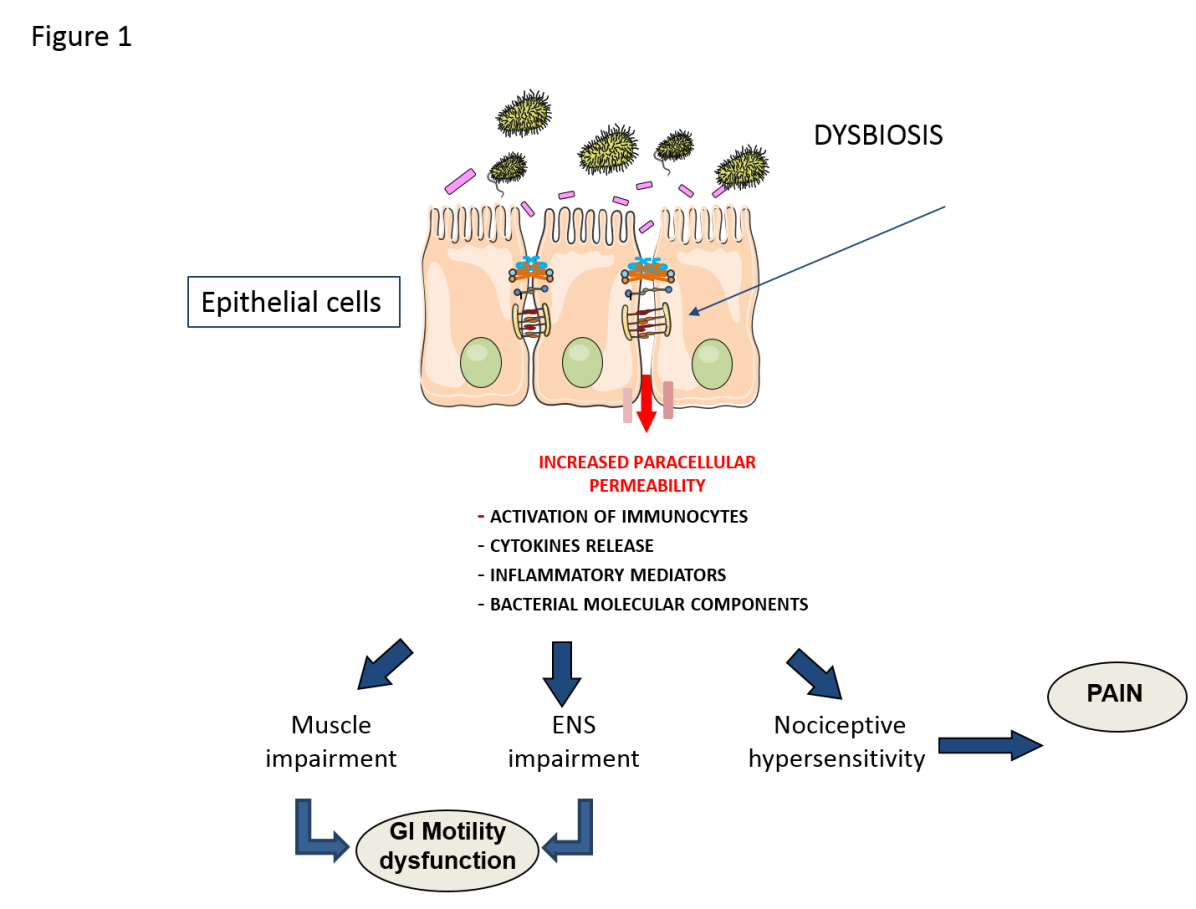 Figure 1 Dysbiosis and intestinal motility disorders. One hypothesis regarding the pathogenesis of functional intestinal disorders suggests that dysbiosis increases paracellular permeability leading to translocation of luminal contents with activation of immunocytes, cytokines and inflammatory mediators release. The activation of this state of inflammation and the presence of bacterial components, such as LPS, lead to nociceptive hypersensitivity, thus explaining the pain, and to enteric nervous system (ENS) or muscle impairment, thus explaining the intestinal motor disorders. LPS: lipopolysaccharide.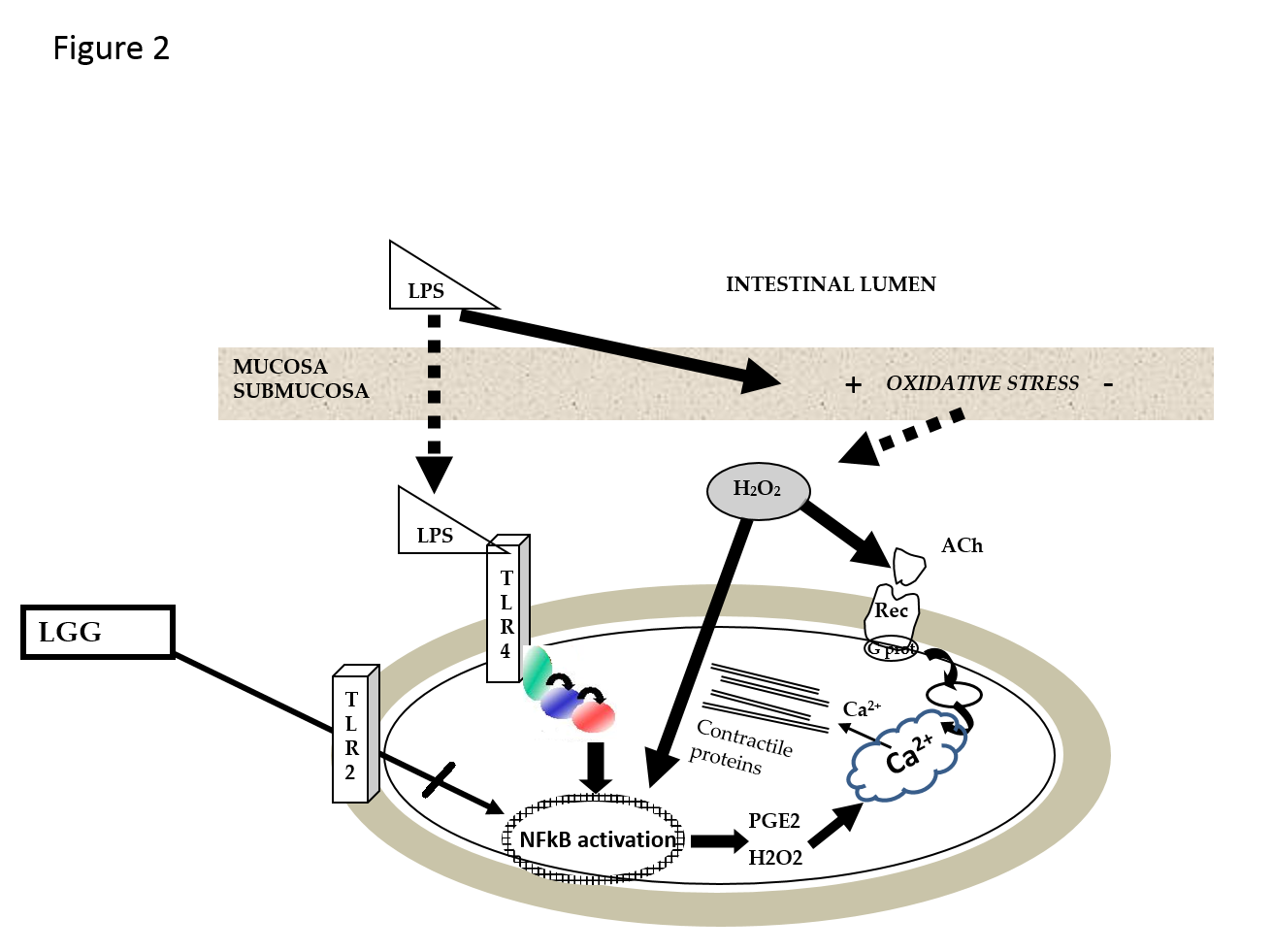 Figure 2 Role of toll-like receptors on human colonic smooth muscle cells. LPS affects intestinal contractility by activating oxidative stress in the mucosa and, once translocated, by activating TLR4 expressed in colonic muscle cells. Activation of muscular TLR4 impairs cell contractility by activation of the nuclear factor kB transcription with intracellular increase of oxidative stress and by prostaglandin E2 (PGE2) that block intracellular calcium release. The oxygen free radicals, produced in the mucosa, impair cell contractility with a similar mechanism and also by de-regulation of contractile receptors. The activation of TLR2, whose ligands are the components of the outer membrane of Gram-positive bacteria, such Lactobacillus rhamnosus GG (LGG), prevents LPS-induced muscular alterations. TLR4: toll-like receptor 4; LPS: lipopolysaccharide.Table 1 Direct effect of bacterial fermentation products on gastrointestinal motilityGI: gastrointestinal.Fermentation productEffect on GI motilityMechanismRef.Short-chain fatty acids Increase of ileal tone and propulsive contractionsSmooth muscle and myenteric neurons activationActivation of G-protein coupled free fatty acid receptors (FFAR2, FFAR3, OLFR78, GPR109A)Release of 5-HT from EC cellsRelease of prostaglandins[48-55]Deconjugated bile saltsRelaxation of gallbladder smooth muscle cellsInhibition of gallbladder contractilityActivation of transmembrane G-protein coupled receptorReduction in cholecystokinin receptor bindingIncrease of inflammatory mediators and oxidative stress[58-61]TryptamineStimulation of ileum motilitySynthesis of neurotransmitters[63-65]Gases Decrease of small intestinal transit timeAugmented ileal circular muscle contractile activityMethane (CH4) production[66,67]Shortening of colonic transit timesHydrogen (H2) production[68]Inhibition of intestinal contractile activityHydrogen sulfide (H2S) production[66]